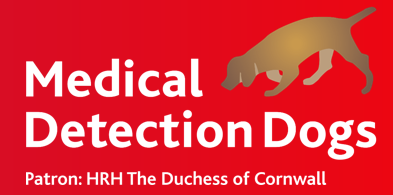 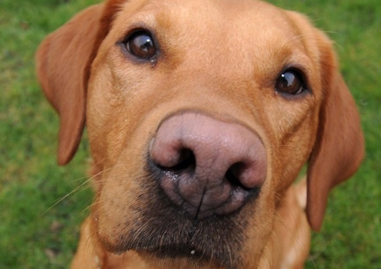 Paint the school RED for Medical Detection DogsMufti £1-wear redFriday 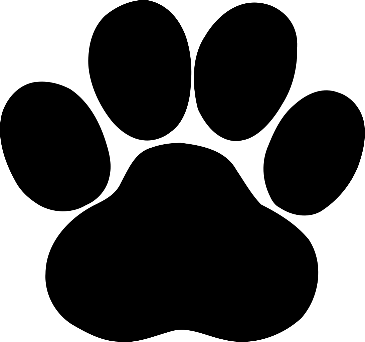 14 February